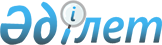 О признании утратившим силу некоторые решения Атбасарского районного маслихатаРешение Атбасарского районного маслихата Акмолинской области от 27 апреля 2016 года № 6С 2/13      В соответствии с Законом Республики Казахстан от 6 апреля 2016 года "О правовых актах", Правил проведения правового мониторинга нормативных правовых актов, утвержденных Постановлением Правительства Республики Казахстан от 25 августа 2011 года № 964, Атбасарский районный маслихат РЕШИЛ:

      1. Признать утратившим силу следующие решения Атбасарского районного маслихата:

      1) Решение Атбасарского районного маслихата от 27 октября 2014 года № 5С 28/6 "О дополнительном регламентировании порядке проведения мирных собраний, митингов, шествий, пикетов и демонстраций в Атбасарском районе" (зарегистрировано в Реестре государственной регистрации нормативных правовых актов № 4451, опубликовано 5 декабря 2014 года в газетах от "Атбасар" и "Простор").

      2) Решение Атбасарского районного маслихата от 3 июня 2015 года № 5С 32/12 "О повышении ставок единого земельного налога на не используемые земли сельскохозяйственного назначения Атбасарского района" (зарегистрировано в Реестре государственной регистрации нормативных правовых актов № 4842, опубликовано 3 июля 2015 года в газетах "Атбасар" и "Простор");

      2. Настоящее решение вступает в силу и вводится в действие со дня подписания.


					© 2012. РГП на ПХВ «Институт законодательства и правовой информации Республики Казахстан» Министерства юстиции Республики Казахстан
				
      Председатель сессии,
секретарь Атбасарского
районного маслихата

Б. Борумбаев
